BOLU 2021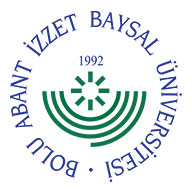 BOLU, AY GİRİNİZ -YIL GİRİNİZ 